                           Конспект образовательной деятельности                                                  для детей с ЗПР                                                   Выполнил: воспитатель МДОАУ № 1 г. Орска                                                                     Воронцова Л.И.Направление развития: познавательное, художественно-эстетическое.Тема непосредственно образовательной деятельности: «Школа. Школьные принадлежности»Возрастная группа: подготовительная Приемы руководства деятельностью детей:Приемы постановки целей и мотивации деятельности детей:проблемная ситуация, организация решения проблемы через игровую деятельность детей.Приемы активизации деятельности детей в процессе ОД:дидактические игры, использование ИКТ,  подвижная игра.Приемы активизации практической деятельности детей:участие в дидактических, подвижных играх, лепка ученика – мальчика, игра «Скоро в школу».Приемы поддержки интереса у детей:проблемная ситуация, игры, поощрения, физминутка.Приемы оценки и самооценки: поощрение, самостоятельная проверка практической деятельности, взаимопроверка, рефлексия.Интеграция образовательных областей: «речевое развитие», «познавательное развитие», «социально-коммуникативное», «физическое развитие»Виды детской деятельности: игровая, коммуникативная, двигательная, практическая, самостоятельная.Планируемые результаты:личностные: эмоционально реагирует на игровые ситуации, созданные педагогом, желает сотрудничества с педагогом и другими детьми, умеет самостоятельно действовать,  любознательный, коммуникативный.интеллектуальные: имеет представление о школе, школьных принадлежностях, их назначении, умеет  задавать и отвечать на вопросы распространенными предложениями, использовать средства  интонационной выразительности, следить за правильным  звукопроизношением, умеет формулировать свои мысли, внимательный, находчивый, инициативный;физические: подвижный, активный.Организация среды для проведения образовательной деятельности детей: сказочный герой Незнайка – ребенок, школьный ранец, школьные принадлежности, игрушки, ноутбук, презентация в формате Power Point «Четвертый лишний», мяч, пластилин, дощечки, стеки, тряпочки, бумажный макет учительницы. Предварительная работа: просмотр презентации в формате Power Point «Скоро в школу», «Школьные принадлежности», заучивание стихов о школе, загадки о школьных принадлежностях, чтение худ. литературы о школе, рассматривание иллюстраций на тему «Школа».Цель: Обобщить и систематизировать знания и представления детей о школе, школьных принадлежностях.Задачи:Образовательные:- Обогащать и активизировать словарный запас детей по лексической теме: «Школа. Школьные принадлежности».- Закрепить обобщающее понятие: школьные принадлежности.- Закрепить умение дифференцировать игрушки и школьные принадлежности.- Продолжать учить детей способам обследования, фигуры человека (ощупывать предмет, выделяя в нем основные  формы, части, пропорции).- Продолжать учить детей лепить фигуру человека конструктивным способом, используя приемы раскатывания, вдавливания, сплющивания, соединение частей в целое.- Учить детей лепить из пластилина по образцу, опираясь на анализ образца. - Учить детей передавать в лепных поделках основные свойства и отношения фигуры человека (форма, цвет, размер). 
Коррекционно-развивающие:- Развивать связную речь.- Развивать зрительное восприятие, логическое мышление.- Развивать двигательную активность при проведении физминуток. - Развивать зрительное и мускульное восприятия формы предметов.- Развивать навыки мелкой моторики рук при работе с пластилином.- Развивать у детей умение создавать лепные поделки, обыгрывая их. Воспитательные: -Воспитывать умение внимательно слушать и выполнять инструкцию педагога.-Воспитывать оценочное отношение детей к своим работам и работам сверстников.-Воспитывать умение работать в коллективе, формировать навыки сотрудничества, доброжелательности, самостоятельности, инициативности.- Воспитывать усидчивость.Время проведения 30 минутХод занятия:Вводная часть 2 минутыОрганизационный момент:В. Ребята, сегодня к нам на занятие пришли гости. Давайте встанем в  круг поприветствуем наших гостей и друг друга.Здравствуй, небо голубое  (тянут руки вверх)
Здравствуй, солнце золотое  (очерчивают круг руками)
Здравствуй, легкий ветерок  (покачивают руками над головой)
Здравствуй маленький дубок,  (соединяют ладони, отводя пальцы в стороны)
Здравствуй утро, здравствуй день (отводят ладони вправо и влево)
Нам здороваться не лень. (соединяют ладони друг с другом, поднимая руки вверх)Основная часть 25 минутМотивационный моментВ. Ребята, сегодня среди нас есть необычной гость. Кто же он такой? Как вы думаете? Д. Незнайка.В. Незнайка, что же у тебя за спиной такое. Незнайка. Школьный ранец. Скоро в школу я пойду.В ранец я игрушки положу.На уроках буду я играть.Книжки интересные листать.В. Ребята, как вы думаете, можно так поступать как Незнайка? Как же нам ему помочь? Давайте подумаем и скажем, что надо положить в ранец, чтобы идти с ним в школу.1. Д/и «Что я положу в ранец»(Дети стоят в кругу и поочередно передавая мяч друг другу, называют школьные принадлежности» Д. В ранец я положу ручку.     В ранец я положу книгу.     В ранец я положу тетрадь.     В ранец я положу линейку.     В ранец я положу краски.     В ранец я положу карандаши.     В ранец я положу ластик. И т.д.В. Как можно назвать эти предметы, одним словом?Д. Школьные принадлежности.В. Молодцы, ребята, подсказали Незнайке, что надо класть в ранец вместо игрушек. Ребята, как вы думаете, можно на уроке просто листать книжки. Д. На уроке надо быть внимательным и слушать учителя.В. Давайте сядем на стулья и покажем Незнайке, какие мы с вами внимательные. Посмотрим и назовем лишний предмет, объясним почему.2. Презентация д/и «Четвертый лишний» Слайд № 1 Азбука, тетрадь, линейка, неваляшка.Слайд № 2 Альбом, ластик, ручка, яблоко.Слайд № 3 Ранец, краски, конфета, кисточка.Слайд № 4 Пластилин, рогатка, пенал, карандаш. Слайд № 5 Машинка, пирамидка, кукла, цветные карандаши.3. Д/и «Собери портфель»В. Молодцы, ребята, вы справились с этими заданиями. А, теперь давайте Незнайке поможем положить в школьный ранец только те предметы, которые будут необходимы в школе.(Дети подходят к столу поочередно, выбирают только те предметы, которые нужны для школы и поочередно кладут в рюкзак Незнайки, называя предмет). В. Ребята, в школе после уроков бывает перемена.Как вы думаете, что на перемене можно делать?Д. Можно отдохнуть, покушать, поиграть.Мы с вами тоже сейчас отдохнем и поиграем.ФизминуткаБудем в школе по утрам  (руки на поясе, наклоны вправо, влево)Делать мы зарядку.Очень нравится нам делать по порядкуВесело шагать                 (ходьба на месте)Руки поднимать               (руки вверх)Приседать, вставать.        (приседания)Прыгать и скакать.          (прыжки на двух ногах)В. Ребята, Незнайка, думает, что в школе детей учит воспитатель. Как вы считаете это правильно? Как называют человека, который учит детей в школе?Д. В школе учит детей учитель.В. Вы тоже скоро пойдете в школу. Вас как будут называть?Д. Нас будут называть учениками. В. Правильно, ребята, когда вас много вы ученики. А  одного мальчика, как будут называть. (Девочку)Д. Учеником, ученицей.В. Когда вы придете в школу, как вы думаете, кто вас встретит?Д. Учительница.В. Ребята, Незнайка, никогда не видел учеников. Как же нам ему помочь?Д. Нарисовать, рассказать, показать, слепить из пластилина.В. Давайте пройдем за столы, сядем и попробуем слепить ученика из пластилина.(Дети садятся за столы для практической деятельности)В. Прежде чем приступить к работе, рассмотрим внимательно и скажем, из каких частей состоит тело мальчика. Даша, что у него есть?Даша.  Голова, шея, туловище, руки, ноги. В. Саша назови, какие мелкие детали есть  на голове у мальчика?Саша. Глаза, брови, ресницы, нос, рот, уши, волосы?В. Влад, как ты думаешь, какой формы голова у мальчика? Влад. Голова у мальчика круглая. В. Саша, как ты считаешь, туловище какой формы?Саша. Туловище овальной формы. В. Лера, назови какой формы руки и ноги Лера. Руки и ноги  овальные. В. Ребята, давайте спросим Незнайку,  как он считает, руки длиннее или короче ног?Незнайка. Руки короче, а ноги длиннее.В. Ребята, как вы думаете голова больше туловища или меньше? Д. Голова меньше туловища.В. Даша, во что одет мальчик? Даша. Мальчик одет в белую рубашку, с черным бантиком, в черные брюки.В. Правильно, ребята. Он так одет, потому, что собрался в школу.  К нам сегодня в гости пришли его друзья. Они услышали, что мы хотим помочь Незнайке и решили тоже нам оказать помощь. Мы на них будем смотреть, и лепить таких же учеников. Давайте вспомним и покажем, какими движениями мы будем лепить круглую, овальную форму. Какими движениями  будем сплющивать шар для волос.(Демонстрация приемов лепки (раскатывания, скатывания, сплющивания) воспитателем и детьми с помощью движений движениями рук)В. Толстый черный овал мы согнем дугой, это ноги мальчика. Из овальной формы  сделаем туфли. Из шара с помощью сплющивания  сделаем квадратный рюкзак. Лямки тонкие овалы. Глаза, нос, губы – маленькие шарики и лепешечки.В.  Приступаем, ребята,  к работе. В. Какие у нас красивые ученики получились. Давайте посмотрим, друг друга, сравним с образцом. Так ли у нас все получилось?В. Незнайка, теперь ты узнал, какие бывают ученики? Как они выглядят. Незнайка. Теперь я все знаю про учеников, и какие школьные принадлежности надо класть в ранец.В. Ребята, и Незнайка, что вам больше всего понравилось выполнять на занятии? В чем вы затруднялись? Игровая ситуацияВ. Ребята, наших учеников ждет на урок учительница. Учительница. (В роли учительницы воспитатель)  Дорогие,  мои ученики, я очень рада, что вы пришли учиться в школу. Мы с вами научимся читать и писать.  Проходите в класс и садитесь на урок. Литература:Волочкова В.Н. Развитие речи  М., 2008 г.Коноваленко В.В. Развитие связной речи М., 2001 г.Сластья Л.Н. Формирование связной речи М., 2001 г.Шадрина Л.Г. Развиваем связную речь М., 2012 г.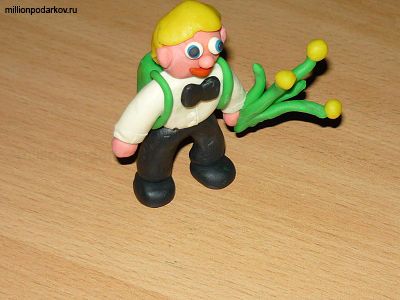 